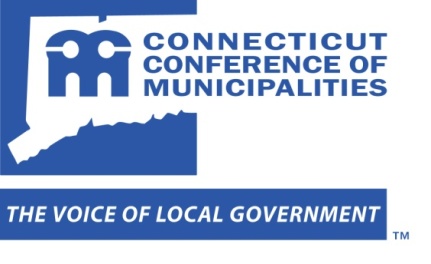 CCM RECOMMENDATIONS FOR CONSIDERATION BY THEREGIONAL ENTITIES WORKING GROUPOF THE M.O.R.E. COMMISSIONApril 2, 2013Encourage the formation of Councils of Government (COGs) in each region.Empower COGs to: deliver services on a regional basis;negotiate multi-municipal master contracts with municipal employee and teacher unions; and make land use decisions on regionally-significant projects.Maintain and increase funding for the Regional Performance Incentive Grant for regional initiatives and start-up funds for RPOs that voluntarily consolidate.Increase state nvestment in planning and technical assistance capacity at OPM to assist RPOs and municipalities in collaborative efforts.    If you have any questions, please contact Mike Muszynski (mmuszynski@ccm-ct.org; 203-500-7556) or Ron Thomas (rthomas@ccm-ct.org; 203-430-5537).